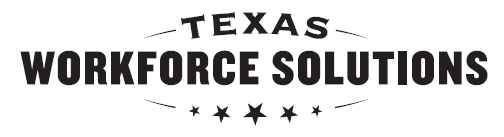 Texas Workforce CommissionVocational Rehabilitation ServicesOn-the-Job Training Worksheet  Texas Workforce CommissionVocational Rehabilitation ServicesOn-the-Job Training Worksheet  Texas Workforce CommissionVocational Rehabilitation ServicesOn-the-Job Training Worksheet  Texas Workforce CommissionVocational Rehabilitation ServicesOn-the-Job Training Worksheet  Texas Workforce CommissionVocational Rehabilitation ServicesOn-the-Job Training Worksheet  Texas Workforce CommissionVocational Rehabilitation ServicesOn-the-Job Training Worksheet  Texas Workforce CommissionVocational Rehabilitation ServicesOn-the-Job Training Worksheet  Texas Workforce CommissionVocational Rehabilitation ServicesOn-the-Job Training Worksheet  Texas Workforce CommissionVocational Rehabilitation ServicesOn-the-Job Training Worksheet  Texas Workforce CommissionVocational Rehabilitation ServicesOn-the-Job Training Worksheet  Texas Workforce CommissionVocational Rehabilitation ServicesOn-the-Job Training Worksheet  Texas Workforce CommissionVocational Rehabilitation ServicesOn-the-Job Training Worksheet  Texas Workforce CommissionVocational Rehabilitation ServicesOn-the-Job Training Worksheet  Texas Workforce CommissionVocational Rehabilitation ServicesOn-the-Job Training Worksheet  Texas Workforce CommissionVocational Rehabilitation ServicesOn-the-Job Training Worksheet  Instructions  Instructions  Instructions  Instructions  Instructions  Instructions  Instructions  Instructions  Instructions  Instructions  Instructions  Instructions  Instructions  Instructions  Instructions  Instructions  Instructions  Instructions  Instructions  VRS staff reviews and informs the employer participating in the VRS On-the-Job Training (OJT) of the following:  The purpose of the training is toprovide the necessary skills and knowledge essential to demonstrate adequate performance on the job for the position the trainee has been hired; andassist the customer in maintaining permanent employment after the completion of the trainee’s On-the-Job Training.  The VR staff follow the purchasing guidelines in VRSM D-200: Purchasing Goods and Services in addition to the applicable guidelines in VRSM C-1007-4: On-the-Job Training.The employer must be set up as a VRS vendor prior to the start of VRS-sponsored on-the-Job Training.  The trainee must be both an employee of the business and a VRS customer. The training outlined in the purchase order must be provided by experienced staff.  VRS can reimburse the employer for: the expense of training the customer that is in excess of the training cost of a new employee for the same or similar position who is not participating in the OJT; andany wasted product produced during the training that is not put into the business’s product inventory.  VRS cannot reimburse the employer for any fees associated with the trainee’s wages or benefits and this is not subject to any level of management exception or override.VRS cannot cover the cost(s) of the On the Job Training unless authorized by VRS through a purchase order issued prior to the cost being incurred.  The employer cannot endorse the VRS payment for the OJT services and provide that to the customer in lieu of wages or other compensation.The employer will be paid upon receipt of an accurate, complete invoice and the VR3316 On-the-Job Training Progress Report for the trainee. At a minimum, invoices must be submitted every 30 days.  The employer trains the customer in the skills necessary for the trainee to perform both essential and non-essential job duties. The length of an OJT depends on the skills to be learned and the trainee’s learning ability.The VR counselor, customer, and employer agree to the parameters of the On-the-Job Training as included in the purchase order. This information can be updated as necessary.     The employer must allow VRS to visit the business site to “check-in” on the VRS customer, (the trainee), as stated on a service authorization. Use the following table to calculate the allowable OJT-related costs for which VRS will reimburse the business. If you have questions, contact the applicable Regional Program Specialist, Regional Program Support Specialist, or State Program Specialist.     VRS staff reviews and informs the employer participating in the VRS On-the-Job Training (OJT) of the following:  The purpose of the training is toprovide the necessary skills and knowledge essential to demonstrate adequate performance on the job for the position the trainee has been hired; andassist the customer in maintaining permanent employment after the completion of the trainee’s On-the-Job Training.  The VR staff follow the purchasing guidelines in VRSM D-200: Purchasing Goods and Services in addition to the applicable guidelines in VRSM C-1007-4: On-the-Job Training.The employer must be set up as a VRS vendor prior to the start of VRS-sponsored on-the-Job Training.  The trainee must be both an employee of the business and a VRS customer. The training outlined in the purchase order must be provided by experienced staff.  VRS can reimburse the employer for: the expense of training the customer that is in excess of the training cost of a new employee for the same or similar position who is not participating in the OJT; andany wasted product produced during the training that is not put into the business’s product inventory.  VRS cannot reimburse the employer for any fees associated with the trainee’s wages or benefits and this is not subject to any level of management exception or override.VRS cannot cover the cost(s) of the On the Job Training unless authorized by VRS through a purchase order issued prior to the cost being incurred.  The employer cannot endorse the VRS payment for the OJT services and provide that to the customer in lieu of wages or other compensation.The employer will be paid upon receipt of an accurate, complete invoice and the VR3316 On-the-Job Training Progress Report for the trainee. At a minimum, invoices must be submitted every 30 days.  The employer trains the customer in the skills necessary for the trainee to perform both essential and non-essential job duties. The length of an OJT depends on the skills to be learned and the trainee’s learning ability.The VR counselor, customer, and employer agree to the parameters of the On-the-Job Training as included in the purchase order. This information can be updated as necessary.     The employer must allow VRS to visit the business site to “check-in” on the VRS customer, (the trainee), as stated on a service authorization. Use the following table to calculate the allowable OJT-related costs for which VRS will reimburse the business. If you have questions, contact the applicable Regional Program Specialist, Regional Program Support Specialist, or State Program Specialist.     VRS staff reviews and informs the employer participating in the VRS On-the-Job Training (OJT) of the following:  The purpose of the training is toprovide the necessary skills and knowledge essential to demonstrate adequate performance on the job for the position the trainee has been hired; andassist the customer in maintaining permanent employment after the completion of the trainee’s On-the-Job Training.  The VR staff follow the purchasing guidelines in VRSM D-200: Purchasing Goods and Services in addition to the applicable guidelines in VRSM C-1007-4: On-the-Job Training.The employer must be set up as a VRS vendor prior to the start of VRS-sponsored on-the-Job Training.  The trainee must be both an employee of the business and a VRS customer. The training outlined in the purchase order must be provided by experienced staff.  VRS can reimburse the employer for: the expense of training the customer that is in excess of the training cost of a new employee for the same or similar position who is not participating in the OJT; andany wasted product produced during the training that is not put into the business’s product inventory.  VRS cannot reimburse the employer for any fees associated with the trainee’s wages or benefits and this is not subject to any level of management exception or override.VRS cannot cover the cost(s) of the On the Job Training unless authorized by VRS through a purchase order issued prior to the cost being incurred.  The employer cannot endorse the VRS payment for the OJT services and provide that to the customer in lieu of wages or other compensation.The employer will be paid upon receipt of an accurate, complete invoice and the VR3316 On-the-Job Training Progress Report for the trainee. At a minimum, invoices must be submitted every 30 days.  The employer trains the customer in the skills necessary for the trainee to perform both essential and non-essential job duties. The length of an OJT depends on the skills to be learned and the trainee’s learning ability.The VR counselor, customer, and employer agree to the parameters of the On-the-Job Training as included in the purchase order. This information can be updated as necessary.     The employer must allow VRS to visit the business site to “check-in” on the VRS customer, (the trainee), as stated on a service authorization. Use the following table to calculate the allowable OJT-related costs for which VRS will reimburse the business. If you have questions, contact the applicable Regional Program Specialist, Regional Program Support Specialist, or State Program Specialist.     VRS staff reviews and informs the employer participating in the VRS On-the-Job Training (OJT) of the following:  The purpose of the training is toprovide the necessary skills and knowledge essential to demonstrate adequate performance on the job for the position the trainee has been hired; andassist the customer in maintaining permanent employment after the completion of the trainee’s On-the-Job Training.  The VR staff follow the purchasing guidelines in VRSM D-200: Purchasing Goods and Services in addition to the applicable guidelines in VRSM C-1007-4: On-the-Job Training.The employer must be set up as a VRS vendor prior to the start of VRS-sponsored on-the-Job Training.  The trainee must be both an employee of the business and a VRS customer. The training outlined in the purchase order must be provided by experienced staff.  VRS can reimburse the employer for: the expense of training the customer that is in excess of the training cost of a new employee for the same or similar position who is not participating in the OJT; andany wasted product produced during the training that is not put into the business’s product inventory.  VRS cannot reimburse the employer for any fees associated with the trainee’s wages or benefits and this is not subject to any level of management exception or override.VRS cannot cover the cost(s) of the On the Job Training unless authorized by VRS through a purchase order issued prior to the cost being incurred.  The employer cannot endorse the VRS payment for the OJT services and provide that to the customer in lieu of wages or other compensation.The employer will be paid upon receipt of an accurate, complete invoice and the VR3316 On-the-Job Training Progress Report for the trainee. At a minimum, invoices must be submitted every 30 days.  The employer trains the customer in the skills necessary for the trainee to perform both essential and non-essential job duties. The length of an OJT depends on the skills to be learned and the trainee’s learning ability.The VR counselor, customer, and employer agree to the parameters of the On-the-Job Training as included in the purchase order. This information can be updated as necessary.     The employer must allow VRS to visit the business site to “check-in” on the VRS customer, (the trainee), as stated on a service authorization. Use the following table to calculate the allowable OJT-related costs for which VRS will reimburse the business. If you have questions, contact the applicable Regional Program Specialist, Regional Program Support Specialist, or State Program Specialist.     VRS staff reviews and informs the employer participating in the VRS On-the-Job Training (OJT) of the following:  The purpose of the training is toprovide the necessary skills and knowledge essential to demonstrate adequate performance on the job for the position the trainee has been hired; andassist the customer in maintaining permanent employment after the completion of the trainee’s On-the-Job Training.  The VR staff follow the purchasing guidelines in VRSM D-200: Purchasing Goods and Services in addition to the applicable guidelines in VRSM C-1007-4: On-the-Job Training.The employer must be set up as a VRS vendor prior to the start of VRS-sponsored on-the-Job Training.  The trainee must be both an employee of the business and a VRS customer. The training outlined in the purchase order must be provided by experienced staff.  VRS can reimburse the employer for: the expense of training the customer that is in excess of the training cost of a new employee for the same or similar position who is not participating in the OJT; andany wasted product produced during the training that is not put into the business’s product inventory.  VRS cannot reimburse the employer for any fees associated with the trainee’s wages or benefits and this is not subject to any level of management exception or override.VRS cannot cover the cost(s) of the On the Job Training unless authorized by VRS through a purchase order issued prior to the cost being incurred.  The employer cannot endorse the VRS payment for the OJT services and provide that to the customer in lieu of wages or other compensation.The employer will be paid upon receipt of an accurate, complete invoice and the VR3316 On-the-Job Training Progress Report for the trainee. At a minimum, invoices must be submitted every 30 days.  The employer trains the customer in the skills necessary for the trainee to perform both essential and non-essential job duties. The length of an OJT depends on the skills to be learned and the trainee’s learning ability.The VR counselor, customer, and employer agree to the parameters of the On-the-Job Training as included in the purchase order. This information can be updated as necessary.     The employer must allow VRS to visit the business site to “check-in” on the VRS customer, (the trainee), as stated on a service authorization. Use the following table to calculate the allowable OJT-related costs for which VRS will reimburse the business. If you have questions, contact the applicable Regional Program Specialist, Regional Program Support Specialist, or State Program Specialist.     VRS staff reviews and informs the employer participating in the VRS On-the-Job Training (OJT) of the following:  The purpose of the training is toprovide the necessary skills and knowledge essential to demonstrate adequate performance on the job for the position the trainee has been hired; andassist the customer in maintaining permanent employment after the completion of the trainee’s On-the-Job Training.  The VR staff follow the purchasing guidelines in VRSM D-200: Purchasing Goods and Services in addition to the applicable guidelines in VRSM C-1007-4: On-the-Job Training.The employer must be set up as a VRS vendor prior to the start of VRS-sponsored on-the-Job Training.  The trainee must be both an employee of the business and a VRS customer. The training outlined in the purchase order must be provided by experienced staff.  VRS can reimburse the employer for: the expense of training the customer that is in excess of the training cost of a new employee for the same or similar position who is not participating in the OJT; andany wasted product produced during the training that is not put into the business’s product inventory.  VRS cannot reimburse the employer for any fees associated with the trainee’s wages or benefits and this is not subject to any level of management exception or override.VRS cannot cover the cost(s) of the On the Job Training unless authorized by VRS through a purchase order issued prior to the cost being incurred.  The employer cannot endorse the VRS payment for the OJT services and provide that to the customer in lieu of wages or other compensation.The employer will be paid upon receipt of an accurate, complete invoice and the VR3316 On-the-Job Training Progress Report for the trainee. At a minimum, invoices must be submitted every 30 days.  The employer trains the customer in the skills necessary for the trainee to perform both essential and non-essential job duties. The length of an OJT depends on the skills to be learned and the trainee’s learning ability.The VR counselor, customer, and employer agree to the parameters of the On-the-Job Training as included in the purchase order. This information can be updated as necessary.     The employer must allow VRS to visit the business site to “check-in” on the VRS customer, (the trainee), as stated on a service authorization. Use the following table to calculate the allowable OJT-related costs for which VRS will reimburse the business. If you have questions, contact the applicable Regional Program Specialist, Regional Program Support Specialist, or State Program Specialist.     VRS staff reviews and informs the employer participating in the VRS On-the-Job Training (OJT) of the following:  The purpose of the training is toprovide the necessary skills and knowledge essential to demonstrate adequate performance on the job for the position the trainee has been hired; andassist the customer in maintaining permanent employment after the completion of the trainee’s On-the-Job Training.  The VR staff follow the purchasing guidelines in VRSM D-200: Purchasing Goods and Services in addition to the applicable guidelines in VRSM C-1007-4: On-the-Job Training.The employer must be set up as a VRS vendor prior to the start of VRS-sponsored on-the-Job Training.  The trainee must be both an employee of the business and a VRS customer. The training outlined in the purchase order must be provided by experienced staff.  VRS can reimburse the employer for: the expense of training the customer that is in excess of the training cost of a new employee for the same or similar position who is not participating in the OJT; andany wasted product produced during the training that is not put into the business’s product inventory.  VRS cannot reimburse the employer for any fees associated with the trainee’s wages or benefits and this is not subject to any level of management exception or override.VRS cannot cover the cost(s) of the On the Job Training unless authorized by VRS through a purchase order issued prior to the cost being incurred.  The employer cannot endorse the VRS payment for the OJT services and provide that to the customer in lieu of wages or other compensation.The employer will be paid upon receipt of an accurate, complete invoice and the VR3316 On-the-Job Training Progress Report for the trainee. At a minimum, invoices must be submitted every 30 days.  The employer trains the customer in the skills necessary for the trainee to perform both essential and non-essential job duties. The length of an OJT depends on the skills to be learned and the trainee’s learning ability.The VR counselor, customer, and employer agree to the parameters of the On-the-Job Training as included in the purchase order. This information can be updated as necessary.     The employer must allow VRS to visit the business site to “check-in” on the VRS customer, (the trainee), as stated on a service authorization. Use the following table to calculate the allowable OJT-related costs for which VRS will reimburse the business. If you have questions, contact the applicable Regional Program Specialist, Regional Program Support Specialist, or State Program Specialist.     VRS staff reviews and informs the employer participating in the VRS On-the-Job Training (OJT) of the following:  The purpose of the training is toprovide the necessary skills and knowledge essential to demonstrate adequate performance on the job for the position the trainee has been hired; andassist the customer in maintaining permanent employment after the completion of the trainee’s On-the-Job Training.  The VR staff follow the purchasing guidelines in VRSM D-200: Purchasing Goods and Services in addition to the applicable guidelines in VRSM C-1007-4: On-the-Job Training.The employer must be set up as a VRS vendor prior to the start of VRS-sponsored on-the-Job Training.  The trainee must be both an employee of the business and a VRS customer. The training outlined in the purchase order must be provided by experienced staff.  VRS can reimburse the employer for: the expense of training the customer that is in excess of the training cost of a new employee for the same or similar position who is not participating in the OJT; andany wasted product produced during the training that is not put into the business’s product inventory.  VRS cannot reimburse the employer for any fees associated with the trainee’s wages or benefits and this is not subject to any level of management exception or override.VRS cannot cover the cost(s) of the On the Job Training unless authorized by VRS through a purchase order issued prior to the cost being incurred.  The employer cannot endorse the VRS payment for the OJT services and provide that to the customer in lieu of wages or other compensation.The employer will be paid upon receipt of an accurate, complete invoice and the VR3316 On-the-Job Training Progress Report for the trainee. At a minimum, invoices must be submitted every 30 days.  The employer trains the customer in the skills necessary for the trainee to perform both essential and non-essential job duties. The length of an OJT depends on the skills to be learned and the trainee’s learning ability.The VR counselor, customer, and employer agree to the parameters of the On-the-Job Training as included in the purchase order. This information can be updated as necessary.     The employer must allow VRS to visit the business site to “check-in” on the VRS customer, (the trainee), as stated on a service authorization. Use the following table to calculate the allowable OJT-related costs for which VRS will reimburse the business. If you have questions, contact the applicable Regional Program Specialist, Regional Program Support Specialist, or State Program Specialist.     VRS staff reviews and informs the employer participating in the VRS On-the-Job Training (OJT) of the following:  The purpose of the training is toprovide the necessary skills and knowledge essential to demonstrate adequate performance on the job for the position the trainee has been hired; andassist the customer in maintaining permanent employment after the completion of the trainee’s On-the-Job Training.  The VR staff follow the purchasing guidelines in VRSM D-200: Purchasing Goods and Services in addition to the applicable guidelines in VRSM C-1007-4: On-the-Job Training.The employer must be set up as a VRS vendor prior to the start of VRS-sponsored on-the-Job Training.  The trainee must be both an employee of the business and a VRS customer. The training outlined in the purchase order must be provided by experienced staff.  VRS can reimburse the employer for: the expense of training the customer that is in excess of the training cost of a new employee for the same or similar position who is not participating in the OJT; andany wasted product produced during the training that is not put into the business’s product inventory.  VRS cannot reimburse the employer for any fees associated with the trainee’s wages or benefits and this is not subject to any level of management exception or override.VRS cannot cover the cost(s) of the On the Job Training unless authorized by VRS through a purchase order issued prior to the cost being incurred.  The employer cannot endorse the VRS payment for the OJT services and provide that to the customer in lieu of wages or other compensation.The employer will be paid upon receipt of an accurate, complete invoice and the VR3316 On-the-Job Training Progress Report for the trainee. At a minimum, invoices must be submitted every 30 days.  The employer trains the customer in the skills necessary for the trainee to perform both essential and non-essential job duties. The length of an OJT depends on the skills to be learned and the trainee’s learning ability.The VR counselor, customer, and employer agree to the parameters of the On-the-Job Training as included in the purchase order. This information can be updated as necessary.     The employer must allow VRS to visit the business site to “check-in” on the VRS customer, (the trainee), as stated on a service authorization. Use the following table to calculate the allowable OJT-related costs for which VRS will reimburse the business. If you have questions, contact the applicable Regional Program Specialist, Regional Program Support Specialist, or State Program Specialist.     VRS staff reviews and informs the employer participating in the VRS On-the-Job Training (OJT) of the following:  The purpose of the training is toprovide the necessary skills and knowledge essential to demonstrate adequate performance on the job for the position the trainee has been hired; andassist the customer in maintaining permanent employment after the completion of the trainee’s On-the-Job Training.  The VR staff follow the purchasing guidelines in VRSM D-200: Purchasing Goods and Services in addition to the applicable guidelines in VRSM C-1007-4: On-the-Job Training.The employer must be set up as a VRS vendor prior to the start of VRS-sponsored on-the-Job Training.  The trainee must be both an employee of the business and a VRS customer. The training outlined in the purchase order must be provided by experienced staff.  VRS can reimburse the employer for: the expense of training the customer that is in excess of the training cost of a new employee for the same or similar position who is not participating in the OJT; andany wasted product produced during the training that is not put into the business’s product inventory.  VRS cannot reimburse the employer for any fees associated with the trainee’s wages or benefits and this is not subject to any level of management exception or override.VRS cannot cover the cost(s) of the On the Job Training unless authorized by VRS through a purchase order issued prior to the cost being incurred.  The employer cannot endorse the VRS payment for the OJT services and provide that to the customer in lieu of wages or other compensation.The employer will be paid upon receipt of an accurate, complete invoice and the VR3316 On-the-Job Training Progress Report for the trainee. At a minimum, invoices must be submitted every 30 days.  The employer trains the customer in the skills necessary for the trainee to perform both essential and non-essential job duties. The length of an OJT depends on the skills to be learned and the trainee’s learning ability.The VR counselor, customer, and employer agree to the parameters of the On-the-Job Training as included in the purchase order. This information can be updated as necessary.     The employer must allow VRS to visit the business site to “check-in” on the VRS customer, (the trainee), as stated on a service authorization. Use the following table to calculate the allowable OJT-related costs for which VRS will reimburse the business. If you have questions, contact the applicable Regional Program Specialist, Regional Program Support Specialist, or State Program Specialist.     VRS staff reviews and informs the employer participating in the VRS On-the-Job Training (OJT) of the following:  The purpose of the training is toprovide the necessary skills and knowledge essential to demonstrate adequate performance on the job for the position the trainee has been hired; andassist the customer in maintaining permanent employment after the completion of the trainee’s On-the-Job Training.  The VR staff follow the purchasing guidelines in VRSM D-200: Purchasing Goods and Services in addition to the applicable guidelines in VRSM C-1007-4: On-the-Job Training.The employer must be set up as a VRS vendor prior to the start of VRS-sponsored on-the-Job Training.  The trainee must be both an employee of the business and a VRS customer. The training outlined in the purchase order must be provided by experienced staff.  VRS can reimburse the employer for: the expense of training the customer that is in excess of the training cost of a new employee for the same or similar position who is not participating in the OJT; andany wasted product produced during the training that is not put into the business’s product inventory.  VRS cannot reimburse the employer for any fees associated with the trainee’s wages or benefits and this is not subject to any level of management exception or override.VRS cannot cover the cost(s) of the On the Job Training unless authorized by VRS through a purchase order issued prior to the cost being incurred.  The employer cannot endorse the VRS payment for the OJT services and provide that to the customer in lieu of wages or other compensation.The employer will be paid upon receipt of an accurate, complete invoice and the VR3316 On-the-Job Training Progress Report for the trainee. At a minimum, invoices must be submitted every 30 days.  The employer trains the customer in the skills necessary for the trainee to perform both essential and non-essential job duties. The length of an OJT depends on the skills to be learned and the trainee’s learning ability.The VR counselor, customer, and employer agree to the parameters of the On-the-Job Training as included in the purchase order. This information can be updated as necessary.     The employer must allow VRS to visit the business site to “check-in” on the VRS customer, (the trainee), as stated on a service authorization. Use the following table to calculate the allowable OJT-related costs for which VRS will reimburse the business. If you have questions, contact the applicable Regional Program Specialist, Regional Program Support Specialist, or State Program Specialist.     VRS staff reviews and informs the employer participating in the VRS On-the-Job Training (OJT) of the following:  The purpose of the training is toprovide the necessary skills and knowledge essential to demonstrate adequate performance on the job for the position the trainee has been hired; andassist the customer in maintaining permanent employment after the completion of the trainee’s On-the-Job Training.  The VR staff follow the purchasing guidelines in VRSM D-200: Purchasing Goods and Services in addition to the applicable guidelines in VRSM C-1007-4: On-the-Job Training.The employer must be set up as a VRS vendor prior to the start of VRS-sponsored on-the-Job Training.  The trainee must be both an employee of the business and a VRS customer. The training outlined in the purchase order must be provided by experienced staff.  VRS can reimburse the employer for: the expense of training the customer that is in excess of the training cost of a new employee for the same or similar position who is not participating in the OJT; andany wasted product produced during the training that is not put into the business’s product inventory.  VRS cannot reimburse the employer for any fees associated with the trainee’s wages or benefits and this is not subject to any level of management exception or override.VRS cannot cover the cost(s) of the On the Job Training unless authorized by VRS through a purchase order issued prior to the cost being incurred.  The employer cannot endorse the VRS payment for the OJT services and provide that to the customer in lieu of wages or other compensation.The employer will be paid upon receipt of an accurate, complete invoice and the VR3316 On-the-Job Training Progress Report for the trainee. At a minimum, invoices must be submitted every 30 days.  The employer trains the customer in the skills necessary for the trainee to perform both essential and non-essential job duties. The length of an OJT depends on the skills to be learned and the trainee’s learning ability.The VR counselor, customer, and employer agree to the parameters of the On-the-Job Training as included in the purchase order. This information can be updated as necessary.     The employer must allow VRS to visit the business site to “check-in” on the VRS customer, (the trainee), as stated on a service authorization. Use the following table to calculate the allowable OJT-related costs for which VRS will reimburse the business. If you have questions, contact the applicable Regional Program Specialist, Regional Program Support Specialist, or State Program Specialist.     VRS staff reviews and informs the employer participating in the VRS On-the-Job Training (OJT) of the following:  The purpose of the training is toprovide the necessary skills and knowledge essential to demonstrate adequate performance on the job for the position the trainee has been hired; andassist the customer in maintaining permanent employment after the completion of the trainee’s On-the-Job Training.  The VR staff follow the purchasing guidelines in VRSM D-200: Purchasing Goods and Services in addition to the applicable guidelines in VRSM C-1007-4: On-the-Job Training.The employer must be set up as a VRS vendor prior to the start of VRS-sponsored on-the-Job Training.  The trainee must be both an employee of the business and a VRS customer. The training outlined in the purchase order must be provided by experienced staff.  VRS can reimburse the employer for: the expense of training the customer that is in excess of the training cost of a new employee for the same or similar position who is not participating in the OJT; andany wasted product produced during the training that is not put into the business’s product inventory.  VRS cannot reimburse the employer for any fees associated with the trainee’s wages or benefits and this is not subject to any level of management exception or override.VRS cannot cover the cost(s) of the On the Job Training unless authorized by VRS through a purchase order issued prior to the cost being incurred.  The employer cannot endorse the VRS payment for the OJT services and provide that to the customer in lieu of wages or other compensation.The employer will be paid upon receipt of an accurate, complete invoice and the VR3316 On-the-Job Training Progress Report for the trainee. At a minimum, invoices must be submitted every 30 days.  The employer trains the customer in the skills necessary for the trainee to perform both essential and non-essential job duties. The length of an OJT depends on the skills to be learned and the trainee’s learning ability.The VR counselor, customer, and employer agree to the parameters of the On-the-Job Training as included in the purchase order. This information can be updated as necessary.     The employer must allow VRS to visit the business site to “check-in” on the VRS customer, (the trainee), as stated on a service authorization. Use the following table to calculate the allowable OJT-related costs for which VRS will reimburse the business. If you have questions, contact the applicable Regional Program Specialist, Regional Program Support Specialist, or State Program Specialist.     VRS staff reviews and informs the employer participating in the VRS On-the-Job Training (OJT) of the following:  The purpose of the training is toprovide the necessary skills and knowledge essential to demonstrate adequate performance on the job for the position the trainee has been hired; andassist the customer in maintaining permanent employment after the completion of the trainee’s On-the-Job Training.  The VR staff follow the purchasing guidelines in VRSM D-200: Purchasing Goods and Services in addition to the applicable guidelines in VRSM C-1007-4: On-the-Job Training.The employer must be set up as a VRS vendor prior to the start of VRS-sponsored on-the-Job Training.  The trainee must be both an employee of the business and a VRS customer. The training outlined in the purchase order must be provided by experienced staff.  VRS can reimburse the employer for: the expense of training the customer that is in excess of the training cost of a new employee for the same or similar position who is not participating in the OJT; andany wasted product produced during the training that is not put into the business’s product inventory.  VRS cannot reimburse the employer for any fees associated with the trainee’s wages or benefits and this is not subject to any level of management exception or override.VRS cannot cover the cost(s) of the On the Job Training unless authorized by VRS through a purchase order issued prior to the cost being incurred.  The employer cannot endorse the VRS payment for the OJT services and provide that to the customer in lieu of wages or other compensation.The employer will be paid upon receipt of an accurate, complete invoice and the VR3316 On-the-Job Training Progress Report for the trainee. At a minimum, invoices must be submitted every 30 days.  The employer trains the customer in the skills necessary for the trainee to perform both essential and non-essential job duties. The length of an OJT depends on the skills to be learned and the trainee’s learning ability.The VR counselor, customer, and employer agree to the parameters of the On-the-Job Training as included in the purchase order. This information can be updated as necessary.     The employer must allow VRS to visit the business site to “check-in” on the VRS customer, (the trainee), as stated on a service authorization. Use the following table to calculate the allowable OJT-related costs for which VRS will reimburse the business. If you have questions, contact the applicable Regional Program Specialist, Regional Program Support Specialist, or State Program Specialist.     VRS staff reviews and informs the employer participating in the VRS On-the-Job Training (OJT) of the following:  The purpose of the training is toprovide the necessary skills and knowledge essential to demonstrate adequate performance on the job for the position the trainee has been hired; andassist the customer in maintaining permanent employment after the completion of the trainee’s On-the-Job Training.  The VR staff follow the purchasing guidelines in VRSM D-200: Purchasing Goods and Services in addition to the applicable guidelines in VRSM C-1007-4: On-the-Job Training.The employer must be set up as a VRS vendor prior to the start of VRS-sponsored on-the-Job Training.  The trainee must be both an employee of the business and a VRS customer. The training outlined in the purchase order must be provided by experienced staff.  VRS can reimburse the employer for: the expense of training the customer that is in excess of the training cost of a new employee for the same or similar position who is not participating in the OJT; andany wasted product produced during the training that is not put into the business’s product inventory.  VRS cannot reimburse the employer for any fees associated with the trainee’s wages or benefits and this is not subject to any level of management exception or override.VRS cannot cover the cost(s) of the On the Job Training unless authorized by VRS through a purchase order issued prior to the cost being incurred.  The employer cannot endorse the VRS payment for the OJT services and provide that to the customer in lieu of wages or other compensation.The employer will be paid upon receipt of an accurate, complete invoice and the VR3316 On-the-Job Training Progress Report for the trainee. At a minimum, invoices must be submitted every 30 days.  The employer trains the customer in the skills necessary for the trainee to perform both essential and non-essential job duties. The length of an OJT depends on the skills to be learned and the trainee’s learning ability.The VR counselor, customer, and employer agree to the parameters of the On-the-Job Training as included in the purchase order. This information can be updated as necessary.     The employer must allow VRS to visit the business site to “check-in” on the VRS customer, (the trainee), as stated on a service authorization. Use the following table to calculate the allowable OJT-related costs for which VRS will reimburse the business. If you have questions, contact the applicable Regional Program Specialist, Regional Program Support Specialist, or State Program Specialist.     VRS staff reviews and informs the employer participating in the VRS On-the-Job Training (OJT) of the following:  The purpose of the training is toprovide the necessary skills and knowledge essential to demonstrate adequate performance on the job for the position the trainee has been hired; andassist the customer in maintaining permanent employment after the completion of the trainee’s On-the-Job Training.  The VR staff follow the purchasing guidelines in VRSM D-200: Purchasing Goods and Services in addition to the applicable guidelines in VRSM C-1007-4: On-the-Job Training.The employer must be set up as a VRS vendor prior to the start of VRS-sponsored on-the-Job Training.  The trainee must be both an employee of the business and a VRS customer. The training outlined in the purchase order must be provided by experienced staff.  VRS can reimburse the employer for: the expense of training the customer that is in excess of the training cost of a new employee for the same or similar position who is not participating in the OJT; andany wasted product produced during the training that is not put into the business’s product inventory.  VRS cannot reimburse the employer for any fees associated with the trainee’s wages or benefits and this is not subject to any level of management exception or override.VRS cannot cover the cost(s) of the On the Job Training unless authorized by VRS through a purchase order issued prior to the cost being incurred.  The employer cannot endorse the VRS payment for the OJT services and provide that to the customer in lieu of wages or other compensation.The employer will be paid upon receipt of an accurate, complete invoice and the VR3316 On-the-Job Training Progress Report for the trainee. At a minimum, invoices must be submitted every 30 days.  The employer trains the customer in the skills necessary for the trainee to perform both essential and non-essential job duties. The length of an OJT depends on the skills to be learned and the trainee’s learning ability.The VR counselor, customer, and employer agree to the parameters of the On-the-Job Training as included in the purchase order. This information can be updated as necessary.     The employer must allow VRS to visit the business site to “check-in” on the VRS customer, (the trainee), as stated on a service authorization. Use the following table to calculate the allowable OJT-related costs for which VRS will reimburse the business. If you have questions, contact the applicable Regional Program Specialist, Regional Program Support Specialist, or State Program Specialist.     VRS staff reviews and informs the employer participating in the VRS On-the-Job Training (OJT) of the following:  The purpose of the training is toprovide the necessary skills and knowledge essential to demonstrate adequate performance on the job for the position the trainee has been hired; andassist the customer in maintaining permanent employment after the completion of the trainee’s On-the-Job Training.  The VR staff follow the purchasing guidelines in VRSM D-200: Purchasing Goods and Services in addition to the applicable guidelines in VRSM C-1007-4: On-the-Job Training.The employer must be set up as a VRS vendor prior to the start of VRS-sponsored on-the-Job Training.  The trainee must be both an employee of the business and a VRS customer. The training outlined in the purchase order must be provided by experienced staff.  VRS can reimburse the employer for: the expense of training the customer that is in excess of the training cost of a new employee for the same or similar position who is not participating in the OJT; andany wasted product produced during the training that is not put into the business’s product inventory.  VRS cannot reimburse the employer for any fees associated with the trainee’s wages or benefits and this is not subject to any level of management exception or override.VRS cannot cover the cost(s) of the On the Job Training unless authorized by VRS through a purchase order issued prior to the cost being incurred.  The employer cannot endorse the VRS payment for the OJT services and provide that to the customer in lieu of wages or other compensation.The employer will be paid upon receipt of an accurate, complete invoice and the VR3316 On-the-Job Training Progress Report for the trainee. At a minimum, invoices must be submitted every 30 days.  The employer trains the customer in the skills necessary for the trainee to perform both essential and non-essential job duties. The length of an OJT depends on the skills to be learned and the trainee’s learning ability.The VR counselor, customer, and employer agree to the parameters of the On-the-Job Training as included in the purchase order. This information can be updated as necessary.     The employer must allow VRS to visit the business site to “check-in” on the VRS customer, (the trainee), as stated on a service authorization. Use the following table to calculate the allowable OJT-related costs for which VRS will reimburse the business. If you have questions, contact the applicable Regional Program Specialist, Regional Program Support Specialist, or State Program Specialist.     VRS staff reviews and informs the employer participating in the VRS On-the-Job Training (OJT) of the following:  The purpose of the training is toprovide the necessary skills and knowledge essential to demonstrate adequate performance on the job for the position the trainee has been hired; andassist the customer in maintaining permanent employment after the completion of the trainee’s On-the-Job Training.  The VR staff follow the purchasing guidelines in VRSM D-200: Purchasing Goods and Services in addition to the applicable guidelines in VRSM C-1007-4: On-the-Job Training.The employer must be set up as a VRS vendor prior to the start of VRS-sponsored on-the-Job Training.  The trainee must be both an employee of the business and a VRS customer. The training outlined in the purchase order must be provided by experienced staff.  VRS can reimburse the employer for: the expense of training the customer that is in excess of the training cost of a new employee for the same or similar position who is not participating in the OJT; andany wasted product produced during the training that is not put into the business’s product inventory.  VRS cannot reimburse the employer for any fees associated with the trainee’s wages or benefits and this is not subject to any level of management exception or override.VRS cannot cover the cost(s) of the On the Job Training unless authorized by VRS through a purchase order issued prior to the cost being incurred.  The employer cannot endorse the VRS payment for the OJT services and provide that to the customer in lieu of wages or other compensation.The employer will be paid upon receipt of an accurate, complete invoice and the VR3316 On-the-Job Training Progress Report for the trainee. At a minimum, invoices must be submitted every 30 days.  The employer trains the customer in the skills necessary for the trainee to perform both essential and non-essential job duties. The length of an OJT depends on the skills to be learned and the trainee’s learning ability.The VR counselor, customer, and employer agree to the parameters of the On-the-Job Training as included in the purchase order. This information can be updated as necessary.     The employer must allow VRS to visit the business site to “check-in” on the VRS customer, (the trainee), as stated on a service authorization. Use the following table to calculate the allowable OJT-related costs for which VRS will reimburse the business. If you have questions, contact the applicable Regional Program Specialist, Regional Program Support Specialist, or State Program Specialist.     VRS staff reviews and informs the employer participating in the VRS On-the-Job Training (OJT) of the following:  The purpose of the training is toprovide the necessary skills and knowledge essential to demonstrate adequate performance on the job for the position the trainee has been hired; andassist the customer in maintaining permanent employment after the completion of the trainee’s On-the-Job Training.  The VR staff follow the purchasing guidelines in VRSM D-200: Purchasing Goods and Services in addition to the applicable guidelines in VRSM C-1007-4: On-the-Job Training.The employer must be set up as a VRS vendor prior to the start of VRS-sponsored on-the-Job Training.  The trainee must be both an employee of the business and a VRS customer. The training outlined in the purchase order must be provided by experienced staff.  VRS can reimburse the employer for: the expense of training the customer that is in excess of the training cost of a new employee for the same or similar position who is not participating in the OJT; andany wasted product produced during the training that is not put into the business’s product inventory.  VRS cannot reimburse the employer for any fees associated with the trainee’s wages or benefits and this is not subject to any level of management exception or override.VRS cannot cover the cost(s) of the On the Job Training unless authorized by VRS through a purchase order issued prior to the cost being incurred.  The employer cannot endorse the VRS payment for the OJT services and provide that to the customer in lieu of wages or other compensation.The employer will be paid upon receipt of an accurate, complete invoice and the VR3316 On-the-Job Training Progress Report for the trainee. At a minimum, invoices must be submitted every 30 days.  The employer trains the customer in the skills necessary for the trainee to perform both essential and non-essential job duties. The length of an OJT depends on the skills to be learned and the trainee’s learning ability.The VR counselor, customer, and employer agree to the parameters of the On-the-Job Training as included in the purchase order. This information can be updated as necessary.     The employer must allow VRS to visit the business site to “check-in” on the VRS customer, (the trainee), as stated on a service authorization. Use the following table to calculate the allowable OJT-related costs for which VRS will reimburse the business. If you have questions, contact the applicable Regional Program Specialist, Regional Program Support Specialist, or State Program Specialist.     Employer’s Information  7 Employer’s Information  7 Employer’s Information  7 Employer’s Information  7 Employer’s Information  7 Employer’s Information  7 Employer’s Information  7 Employer’s Information  7 Employer’s Information  7 Employer’s Information  7 Employer’s Information  7 Employer’s Information  7 Employer’s Information  7 Employer’s Information  7 Employer’s Information  7 Employer’s Information  7 Employer’s Information  7 Employer’s Information  7 Employer’s Information  7 Business Name:      Business Name:      Business Name:      Business Name:      Business Name:      Business Name:      Business Name:      Business Name:      Business Name:      Business Name:      Business Name:      Business Name:      Business Name:      Business Name:      Business Name:      Business Name:      Business Name:      Business Name:      Business Name:      Business Street Address:        Business Street Address:        Business Street Address:        Business Street Address:        Business Street Address:        Business Street Address:        Business Street Address:        Business Street Address:        Business Street Address:        Business Street Address:        Business Street Address:        Business Street Address:        Business Street Address:        Business Street Address:        Business Street Address:        Business Street Address:        Business Street Address:        Business Street Address:        Business Street Address:        City:      City:      City:      City:      City:      City:      City:      City:      City:      State:      State:      State:      State:      State:      ZIP Code:      ZIP Code:      ZIP Code:      ZIP Code:      ZIP Code:      Business Set-up as VRS Vendor?    Yes    NoBusiness Set-up as VRS Vendor?    Yes    NoBusiness Set-up as VRS Vendor?    Yes    NoBusiness Set-up as VRS Vendor?    Yes    NoBusiness Set-up as VRS Vendor?    Yes    NoBusiness Set-up as VRS Vendor?    Yes    NoVendor Identification #:      Vendor Identification #:      Vendor Identification #:      Vendor Identification #:      Vendor Identification #:      Vendor Identification #:      Vendor Identification #:      Vendor Identification #:      Vendor Identification #:      Vendor Identification #:      Vendor Identification #:      Vendor Identification #:      Vendor Identification #:      Business Contact’s Name:      Business Contact’s Name:      Business Contact’s Name:      Business Contact’s Name:      Business Contact’s Name:      Business Contact’s Name:      Business Contact’s Name:      Business Contact’s Name:      Business Contact’s Name:      Business Contact’s Name:      Business Contact’s Name:      Business Contact’s Name:      Business Contact’s Name:      Business Contact’s Name:      Business Contact’s Name:      Business Contact’s Name:      Business Contact’s Name:      Business Contact’s Name:      Business Contact’s Name:      Business Contact’s Phone:Business Contact’s Phone:Business Contact’s Phone:Business Contact’s Phone:Business Contact’s Phone:Business Contact’s Email:Business Contact’s Email:Business Contact’s Email:Business Contact’s Email:Business Contact’s Email:Business Contact’s Email:Business Contact’s Email:Business Contact’s Email:Business Contact’s Email:Business Contact’s Email:Business Contact’s Email:Business Contact’s Email:Business Contact’s Email:Business Contact’s Email:Estimated Number of Staff Employed by the OJT Local Business site:      Estimated Number of Staff Employed by the OJT Local Business site:      Estimated Number of Staff Employed by the OJT Local Business site:      Estimated Number of Staff Employed by the OJT Local Business site:      Estimated Number of Staff Employed by the OJT Local Business site:      Estimated Number of Staff Employed by the OJT Local Business site:      Estimated Number of Staff Employed by the OJT Local Business site:      Estimated Number of Staff Employed by the OJT Local Business site:      Estimated Number of Staff Employed by the OJT Local Business site:      Estimated Number of Staff Employed by the OJT Local Business site:      Estimated Number of Staff Employed by the OJT Local Business site:      Estimated Number of Staff Employed by the OJT Local Business site:      Estimated Number of Staff Employed by the OJT Local Business site:      Estimated Number of Staff Employed by the OJT Local Business site:      Estimated Number of Staff Employed by the OJT Local Business site:      Estimated Number of Staff Employed by the OJT Local Business site:      Estimated Number of Staff Employed by the OJT Local Business site:      Estimated Number of Staff Employed by the OJT Local Business site:      Estimated Number of Staff Employed by the OJT Local Business site:      Trainee’s Identification Information    Trainee’s Identification Information    Trainee’s Identification Information    Trainee’s Identification Information    Trainee’s Identification Information    Trainee’s Identification Information    Trainee’s Identification Information    Trainee’s Identification Information    Trainee’s Identification Information    Trainee’s Identification Information    Trainee’s Identification Information    Trainee’s Identification Information    Trainee’s Identification Information    Trainee’s Identification Information    Trainee’s Identification Information    Trainee’s Identification Information    Trainee’s Identification Information    Trainee’s Identification Information    Trainee’s Identification Information    Trainee’s Name:      Trainee’s Name:      Trainee’s Name:      Trainee’s Name:      Trainee’s Name:      Trainee’s Name:      Trainee’s Name:      Trainee’s Name:      Trainee’s Name:      Trainee’s Name:      Trainee’s Name:      Trainee’s Name:      Trainee’s Name:      VRS Case ID:      VRS Case ID:      VRS Case ID:      VRS Case ID:      VRS Case ID:      VRS Case ID:      Associated S.A. number:       Associated S.A. number:       Associated S.A. number:       Associated S.A. number:       Associated S.A. number:       Associated S.A. number:       Associated S.A. number:       Associated S.A. number:       Associated S.A. number:       Associated S.A. number:       Associated S.A. number:       Associated S.A. number:       Associated S.A. number:       Associated S.A. number:       Associated S.A. number:       Associated S.A. number:       Associated S.A. number:       Associated S.A. number:       Associated S.A. number:       Trainee’s Job Title:      Trainee’s Job Title:      Trainee’s Job Title:      Trainee’s Job Title:      Trainee’s Job Title:      Trainee’s Job Title:      Trainee’s Job Title:      Trainee’s Job Title:      Trainee’s Job Title:      Trainee’s Job Title:      Trainee’s Job Title:      Trainee’s Job Title:      Trainee’s Job Title:      Trainee’s Job Title:      Trainee’s Job Title:      Trainee’s Job Title:      Trainee’s Job Title:      Trainee’s Job Title:      Trainee’s Job Title:      First Day of Paid Employment (First day Worked)MM/DD/YY:      First Day of Paid Employment (First day Worked)MM/DD/YY:      First Day of Paid Employment (First day Worked)MM/DD/YY:      First Day of Paid Employment (First day Worked)MM/DD/YY:      First Day of Paid Employment (First day Worked)MM/DD/YY:      First Day of Paid Employment (First day Worked)MM/DD/YY:      First Day of Paid Employment (First day Worked)MM/DD/YY:      First Day of Paid Employment (First day Worked)MM/DD/YY:      First Day of Paid Employment (First day Worked)MM/DD/YY:      First Day of Paid Employment (First day Worked)MM/DD/YY:      First Day of Paid Employment (First day Worked)MM/DD/YY:      First Day of Paid Employment (First day Worked)MM/DD/YY:      First Day of Paid Employment (First day Worked)MM/DD/YY:      First Day of Paid Employment (First day Worked)MM/DD/YY:      First Day of Paid Employment (First day Worked)MM/DD/YY:      First Day of Paid Employment (First day Worked)MM/DD/YY:      First Day of Paid Employment (First day Worked)MM/DD/YY:      First Day of Paid Employment (First day Worked)MM/DD/YY:      First Day of Paid Employment (First day Worked)MM/DD/YY:      First Day of OJT (first day trained):    MM/DD/YY:      First Day of OJT (first day trained):    MM/DD/YY:      First Day of OJT (first day trained):    MM/DD/YY:      First Day of OJT (first day trained):    MM/DD/YY:      First Day of OJT (first day trained):    MM/DD/YY:      First Day of OJT (first day trained):    MM/DD/YY:      First Day of OJT (first day trained):    MM/DD/YY:      First Day of OJT (first day trained):    MM/DD/YY:      First Day of OJT (first day trained):    MM/DD/YY:      First Day of OJT (first day trained):    MM/DD/YY:      First Day of OJT (first day trained):    MM/DD/YY:      First Day of OJT (first day trained):    MM/DD/YY:      First Day of OJT (first day trained):    MM/DD/YY:      First Day of OJT (first day trained):    MM/DD/YY:      First Day of OJT (first day trained):    MM/DD/YY:      First Day of OJT (first day trained):    MM/DD/YY:      First Day of OJT (first day trained):    MM/DD/YY:      First Day of OJT (first day trained):    MM/DD/YY:      First Day of OJT (first day trained):    MM/DD/YY:      Last Day of OJT (last day trained): MM/DD/YY:      Last Day of OJT (last day trained): MM/DD/YY:      Last Day of OJT (last day trained): MM/DD/YY:      Last Day of OJT (last day trained): MM/DD/YY:      Last Day of OJT (last day trained): MM/DD/YY:      Last Day of OJT (last day trained): MM/DD/YY:      Last Day of OJT (last day trained): MM/DD/YY:      Last Day of OJT (last day trained): MM/DD/YY:      Last Day of OJT (last day trained): MM/DD/YY:      Last Day of OJT (last day trained): MM/DD/YY:      Last Day of OJT (last day trained): MM/DD/YY:      Last Day of OJT (last day trained): MM/DD/YY:      Last Day of OJT (last day trained): MM/DD/YY:      Last Day of OJT (last day trained): MM/DD/YY:      Last Day of OJT (last day trained): MM/DD/YY:      Last Day of OJT (last day trained): MM/DD/YY:      Last Day of OJT (last day trained): MM/DD/YY:      Last Day of OJT (last day trained): MM/DD/YY:      Last Day of OJT (last day trained): MM/DD/YY:      Number of Hours Working per Week: Number of Hours Working per Week: Number of Hours Working per Week: Number of Hours Working per Week: Number of Hours Working per Week: Hourly Wage:      Hourly Wage:      Hourly Wage:      Hourly Wage:      Hourly Wage:      Hourly Wage:      Hourly Wage:      Hourly Wage:      Hourly Wage:      Hourly Wage:      Hourly Wage:      Hourly Wage:      Hourly Wage:      Hourly Wage:      Trainee’s Training PLAN Trainee’s Training PLAN Trainee’s Training PLAN Trainee’s Training PLAN Trainee’s Training PLAN Trainee’s Training PLAN Trainee’s Training PLAN Trainee’s Training PLAN Trainee’s Training PLAN Trainee’s Training PLAN Trainee’s Training PLAN Trainee’s Training PLAN Trainee’s Training PLAN Trainee’s Training PLAN Trainee’s Training PLAN Trainee’s Training PLAN Trainee’s Training PLAN Trainee’s Training PLAN Trainee’s Training PLAN Use this section to document the training planned and associated costs for the entire OJT. Record the trainee’s training goals and activities below.   Indicate how much training and the cost in the appropriate columns.  If there are materials used in the training that will not be able to be used in the product(s) for sell or profit, indicate the cost.  (For example: metal used in fabrication of table due to incorrect cuts). If there are no materials wasted record $0.00 in the cell. Use this section to document the training planned and associated costs for the entire OJT. Record the trainee’s training goals and activities below.   Indicate how much training and the cost in the appropriate columns.  If there are materials used in the training that will not be able to be used in the product(s) for sell or profit, indicate the cost.  (For example: metal used in fabrication of table due to incorrect cuts). If there are no materials wasted record $0.00 in the cell. Use this section to document the training planned and associated costs for the entire OJT. Record the trainee’s training goals and activities below.   Indicate how much training and the cost in the appropriate columns.  If there are materials used in the training that will not be able to be used in the product(s) for sell or profit, indicate the cost.  (For example: metal used in fabrication of table due to incorrect cuts). If there are no materials wasted record $0.00 in the cell. Use this section to document the training planned and associated costs for the entire OJT. Record the trainee’s training goals and activities below.   Indicate how much training and the cost in the appropriate columns.  If there are materials used in the training that will not be able to be used in the product(s) for sell or profit, indicate the cost.  (For example: metal used in fabrication of table due to incorrect cuts). If there are no materials wasted record $0.00 in the cell. Use this section to document the training planned and associated costs for the entire OJT. Record the trainee’s training goals and activities below.   Indicate how much training and the cost in the appropriate columns.  If there are materials used in the training that will not be able to be used in the product(s) for sell or profit, indicate the cost.  (For example: metal used in fabrication of table due to incorrect cuts). If there are no materials wasted record $0.00 in the cell. Use this section to document the training planned and associated costs for the entire OJT. Record the trainee’s training goals and activities below.   Indicate how much training and the cost in the appropriate columns.  If there are materials used in the training that will not be able to be used in the product(s) for sell or profit, indicate the cost.  (For example: metal used in fabrication of table due to incorrect cuts). If there are no materials wasted record $0.00 in the cell. Use this section to document the training planned and associated costs for the entire OJT. Record the trainee’s training goals and activities below.   Indicate how much training and the cost in the appropriate columns.  If there are materials used in the training that will not be able to be used in the product(s) for sell or profit, indicate the cost.  (For example: metal used in fabrication of table due to incorrect cuts). If there are no materials wasted record $0.00 in the cell. Use this section to document the training planned and associated costs for the entire OJT. Record the trainee’s training goals and activities below.   Indicate how much training and the cost in the appropriate columns.  If there are materials used in the training that will not be able to be used in the product(s) for sell or profit, indicate the cost.  (For example: metal used in fabrication of table due to incorrect cuts). If there are no materials wasted record $0.00 in the cell. Use this section to document the training planned and associated costs for the entire OJT. Record the trainee’s training goals and activities below.   Indicate how much training and the cost in the appropriate columns.  If there are materials used in the training that will not be able to be used in the product(s) for sell or profit, indicate the cost.  (For example: metal used in fabrication of table due to incorrect cuts). If there are no materials wasted record $0.00 in the cell. Use this section to document the training planned and associated costs for the entire OJT. Record the trainee’s training goals and activities below.   Indicate how much training and the cost in the appropriate columns.  If there are materials used in the training that will not be able to be used in the product(s) for sell or profit, indicate the cost.  (For example: metal used in fabrication of table due to incorrect cuts). If there are no materials wasted record $0.00 in the cell. Use this section to document the training planned and associated costs for the entire OJT. Record the trainee’s training goals and activities below.   Indicate how much training and the cost in the appropriate columns.  If there are materials used in the training that will not be able to be used in the product(s) for sell or profit, indicate the cost.  (For example: metal used in fabrication of table due to incorrect cuts). If there are no materials wasted record $0.00 in the cell. Use this section to document the training planned and associated costs for the entire OJT. Record the trainee’s training goals and activities below.   Indicate how much training and the cost in the appropriate columns.  If there are materials used in the training that will not be able to be used in the product(s) for sell or profit, indicate the cost.  (For example: metal used in fabrication of table due to incorrect cuts). If there are no materials wasted record $0.00 in the cell. Use this section to document the training planned and associated costs for the entire OJT. Record the trainee’s training goals and activities below.   Indicate how much training and the cost in the appropriate columns.  If there are materials used in the training that will not be able to be used in the product(s) for sell or profit, indicate the cost.  (For example: metal used in fabrication of table due to incorrect cuts). If there are no materials wasted record $0.00 in the cell. Use this section to document the training planned and associated costs for the entire OJT. Record the trainee’s training goals and activities below.   Indicate how much training and the cost in the appropriate columns.  If there are materials used in the training that will not be able to be used in the product(s) for sell or profit, indicate the cost.  (For example: metal used in fabrication of table due to incorrect cuts). If there are no materials wasted record $0.00 in the cell. Use this section to document the training planned and associated costs for the entire OJT. Record the trainee’s training goals and activities below.   Indicate how much training and the cost in the appropriate columns.  If there are materials used in the training that will not be able to be used in the product(s) for sell or profit, indicate the cost.  (For example: metal used in fabrication of table due to incorrect cuts). If there are no materials wasted record $0.00 in the cell. Use this section to document the training planned and associated costs for the entire OJT. Record the trainee’s training goals and activities below.   Indicate how much training and the cost in the appropriate columns.  If there are materials used in the training that will not be able to be used in the product(s) for sell or profit, indicate the cost.  (For example: metal used in fabrication of table due to incorrect cuts). If there are no materials wasted record $0.00 in the cell. Use this section to document the training planned and associated costs for the entire OJT. Record the trainee’s training goals and activities below.   Indicate how much training and the cost in the appropriate columns.  If there are materials used in the training that will not be able to be used in the product(s) for sell or profit, indicate the cost.  (For example: metal used in fabrication of table due to incorrect cuts). If there are no materials wasted record $0.00 in the cell. Use this section to document the training planned and associated costs for the entire OJT. Record the trainee’s training goals and activities below.   Indicate how much training and the cost in the appropriate columns.  If there are materials used in the training that will not be able to be used in the product(s) for sell or profit, indicate the cost.  (For example: metal used in fabrication of table due to incorrect cuts). If there are no materials wasted record $0.00 in the cell. Use this section to document the training planned and associated costs for the entire OJT. Record the trainee’s training goals and activities below.   Indicate how much training and the cost in the appropriate columns.  If there are materials used in the training that will not be able to be used in the product(s) for sell or profit, indicate the cost.  (For example: metal used in fabrication of table due to incorrect cuts). If there are no materials wasted record $0.00 in the cell. Goal #1:      Goal #1:      Goal #1:      Goal #1:      Goal #1:      Goal #1:      Goal #1:      Goal #1:      Goal #1:      Goal #1:      Goal #1:      Goal #1:      Goal #1:      Goal #1:      Goal #1:      Goal #1:      Goal #1:      Goal #1:      Goal #1:      Training Activities Related to Goal #1:Training Activities Related to Goal #1:Training Activities Related to Goal #1:Training Activities Related to Goal #1:Training Activities Related to Goal #1:Training Activities Related to Goal #1:Training Activities Related to Goal #1:Trainer Time per HourTrainer Time per HourTrainer Time per HourTrainer Time per HourTrainer Time per HourHourly Cost of TrainerHourly Cost of TrainerHourly Cost of TrainerTotal Trainer CostTotal Trainer CostTotal Trainer CostEstimated Cost of Wasted Material used in Training
(if any)Goal #2:      Goal #2:      Goal #2:      Goal #2:      Goal #2:      Goal #2:      Goal #2:      Goal #2:      Goal #2:      Goal #2:      Goal #2:      Goal #2:      Goal #2:      Goal #2:      Goal #2:      Goal #2:      Goal #2:      Goal #2:      Goal #2:      Training Activities Related to Goal:Training Activities Related to Goal:Training Activities Related to Goal:Training Activities Related to Goal:Training Activities Related to Goal:Training Activities Related to Goal:Training Activities Related to Goal:Trainer Time per HourTrainer Time per HourTrainer Time per HourTrainer Time per HourHourly Cost of TrainerHourly Cost of TrainerHourly Cost of TrainerHourly Cost of TrainerTotal Trainer CostTotal Trainer CostTotal Trainer CostEstimated Cost of Wasted Material used in Training
(if any)Goal #3:      Goal #3:      Goal #3:      Goal #3:      Goal #3:      Goal #3:      Goal #3:      Goal #3:      Goal #3:      Goal #3:      Goal #3:      Goal #3:      Goal #3:      Goal #3:      Goal #3:      Goal #3:      Goal #3:      Goal #3:      Goal #3:      Training Activities Related to Goal:Training Activities Related to Goal:Training Activities Related to Goal:Training Activities Related to Goal:Training Activities Related to Goal:Training Activities Related to Goal:Training Activities Related to Goal:Trainer Time per HourTrainer Time per HourTrainer Time per HourTrainer Time per HourHourly Cost of TrainerHourly Cost of TrainerHourly Cost of TrainerHourly Cost of TrainerTotal Trainer CostTotal Trainer CostTotal Trainer CostEstimated Cost of Wasted Material used in Training
(if any)Goal #4:      Goal #4:      Goal #4:      Goal #4:      Goal #4:      Goal #4:      Goal #4:      Goal #4:      Goal #4:      Goal #4:      Goal #4:      Goal #4:      Goal #4:      Goal #4:      Goal #4:      Goal #4:      Goal #4:      Goal #4:      Goal #4:      Training Activities Related to Goal:Training Activities Related to Goal:Training Activities Related to Goal:Training Activities Related to Goal:Training Activities Related to Goal:Training Activities Related to Goal:Training Activities Related to Goal:Trainer Time per HourTrainer Time per HourTrainer Time per HourTrainer Time per HourHourly Cost of TrainerHourly Cost of TrainerHourly Cost of TrainerHourly Cost of TrainerTotal Trainer CostTotal Trainer CostTotal Trainer CostEstimated Cost of Wasted Material used in Training
(if any)Totals:Totals:Totals:Totals:Totals:Totals:Totals:Trainer CostTrainer CostTrainer CostTrainer CostTrainer CostTrainer CostTrainer CostTrainer CostTrainer CostTrainer CostTrainer CostWasted Material CostTotal Cost:( this is the amount list in the row above see)  Total Cost:( this is the amount list in the row above see)  Total Cost:( this is the amount list in the row above see)  Total Cost:( this is the amount list in the row above see)  Total Cost:( this is the amount list in the row above see)  Total Cost:( this is the amount list in the row above see)  Total Cost:( this is the amount list in the row above see)  % of Cost paid by VRS:(determine the % of cost VRS will pay)% of Cost paid by VRS:(determine the % of cost VRS will pay)% of Cost paid by VRS:(determine the % of cost VRS will pay)% of Cost paid by VRS:(determine the % of cost VRS will pay)% of Cost paid by VRS:(determine the % of cost VRS will pay)% of Cost paid by VRS:(determine the % of cost VRS will pay)% of Cost paid by VRS:(determine the % of cost VRS will pay)     %     %     %     %     %     %     %     %     %     %     %     %Totals to be paid to Business:(multiply the Trainer Cost by the % entered above and multiply the Wasted Material Cost by the % above for each column)  Totals to be paid to Business:(multiply the Trainer Cost by the % entered above and multiply the Wasted Material Cost by the % above for each column)  Totals to be paid to Business:(multiply the Trainer Cost by the % entered above and multiply the Wasted Material Cost by the % above for each column)  Totals to be paid to Business:(multiply the Trainer Cost by the % entered above and multiply the Wasted Material Cost by the % above for each column)  Totals to be paid to Business:(multiply the Trainer Cost by the % entered above and multiply the Wasted Material Cost by the % above for each column)  Totals to be paid to Business:(multiply the Trainer Cost by the % entered above and multiply the Wasted Material Cost by the % above for each column)  Totals to be paid to Business:(multiply the Trainer Cost by the % entered above and multiply the Wasted Material Cost by the % above for each column)  GRAND TOTAL TO BE PAID TO BUSINESS:(add the Trainer Cost and Wasted Material Cost to be paid to Business in row above) GRAND TOTAL TO BE PAID TO BUSINESS:(add the Trainer Cost and Wasted Material Cost to be paid to Business in row above) GRAND TOTAL TO BE PAID TO BUSINESS:(add the Trainer Cost and Wasted Material Cost to be paid to Business in row above) GRAND TOTAL TO BE PAID TO BUSINESS:(add the Trainer Cost and Wasted Material Cost to be paid to Business in row above) GRAND TOTAL TO BE PAID TO BUSINESS:(add the Trainer Cost and Wasted Material Cost to be paid to Business in row above) GRAND TOTAL TO BE PAID TO BUSINESS:(add the Trainer Cost and Wasted Material Cost to be paid to Business in row above) GRAND TOTAL TO BE PAID TO BUSINESS:(add the Trainer Cost and Wasted Material Cost to be paid to Business in row above) Payment Schedules Payment Schedules Payment Schedules Payment Schedules Payment Schedules Payment Schedules Payment Schedules Payment Schedules Payment Schedules Payment Schedules Payment Schedules Payment Schedules Payment Schedules Payment Schedules Payment Schedules Payment Schedules Payment Schedules Payment Schedules Payment Schedules Use this section to determine when and the amount the employer can invoice VRS.   The VR3316 OJT Progress Note and invoice must be submitted a minimum of every 30 days during the OJT program.  Note the following:  VR Supervisor approval required for OJT that occurs for over 3 months or 13 weeks Total amount paid to the employer must be equal to or less than Grand Total Paid to Business listed above Monthly or Weekly payment amounts should decrease as the customer demonstrates increased skills  The VR staff follow the purchasing guidelines in VRSM D-200: Purchasing Goods and Services in addition to the applicable guidelines in VRSM C-1007-4: On-the-Job Training.  Use this section to determine when and the amount the employer can invoice VRS.   The VR3316 OJT Progress Note and invoice must be submitted a minimum of every 30 days during the OJT program.  Note the following:  VR Supervisor approval required for OJT that occurs for over 3 months or 13 weeks Total amount paid to the employer must be equal to or less than Grand Total Paid to Business listed above Monthly or Weekly payment amounts should decrease as the customer demonstrates increased skills  The VR staff follow the purchasing guidelines in VRSM D-200: Purchasing Goods and Services in addition to the applicable guidelines in VRSM C-1007-4: On-the-Job Training.  Use this section to determine when and the amount the employer can invoice VRS.   The VR3316 OJT Progress Note and invoice must be submitted a minimum of every 30 days during the OJT program.  Note the following:  VR Supervisor approval required for OJT that occurs for over 3 months or 13 weeks Total amount paid to the employer must be equal to or less than Grand Total Paid to Business listed above Monthly or Weekly payment amounts should decrease as the customer demonstrates increased skills  The VR staff follow the purchasing guidelines in VRSM D-200: Purchasing Goods and Services in addition to the applicable guidelines in VRSM C-1007-4: On-the-Job Training.  Use this section to determine when and the amount the employer can invoice VRS.   The VR3316 OJT Progress Note and invoice must be submitted a minimum of every 30 days during the OJT program.  Note the following:  VR Supervisor approval required for OJT that occurs for over 3 months or 13 weeks Total amount paid to the employer must be equal to or less than Grand Total Paid to Business listed above Monthly or Weekly payment amounts should decrease as the customer demonstrates increased skills  The VR staff follow the purchasing guidelines in VRSM D-200: Purchasing Goods and Services in addition to the applicable guidelines in VRSM C-1007-4: On-the-Job Training.  Use this section to determine when and the amount the employer can invoice VRS.   The VR3316 OJT Progress Note and invoice must be submitted a minimum of every 30 days during the OJT program.  Note the following:  VR Supervisor approval required for OJT that occurs for over 3 months or 13 weeks Total amount paid to the employer must be equal to or less than Grand Total Paid to Business listed above Monthly or Weekly payment amounts should decrease as the customer demonstrates increased skills  The VR staff follow the purchasing guidelines in VRSM D-200: Purchasing Goods and Services in addition to the applicable guidelines in VRSM C-1007-4: On-the-Job Training.  Use this section to determine when and the amount the employer can invoice VRS.   The VR3316 OJT Progress Note and invoice must be submitted a minimum of every 30 days during the OJT program.  Note the following:  VR Supervisor approval required for OJT that occurs for over 3 months or 13 weeks Total amount paid to the employer must be equal to or less than Grand Total Paid to Business listed above Monthly or Weekly payment amounts should decrease as the customer demonstrates increased skills  The VR staff follow the purchasing guidelines in VRSM D-200: Purchasing Goods and Services in addition to the applicable guidelines in VRSM C-1007-4: On-the-Job Training.  Use this section to determine when and the amount the employer can invoice VRS.   The VR3316 OJT Progress Note and invoice must be submitted a minimum of every 30 days during the OJT program.  Note the following:  VR Supervisor approval required for OJT that occurs for over 3 months or 13 weeks Total amount paid to the employer must be equal to or less than Grand Total Paid to Business listed above Monthly or Weekly payment amounts should decrease as the customer demonstrates increased skills  The VR staff follow the purchasing guidelines in VRSM D-200: Purchasing Goods and Services in addition to the applicable guidelines in VRSM C-1007-4: On-the-Job Training.  Use this section to determine when and the amount the employer can invoice VRS.   The VR3316 OJT Progress Note and invoice must be submitted a minimum of every 30 days during the OJT program.  Note the following:  VR Supervisor approval required for OJT that occurs for over 3 months or 13 weeks Total amount paid to the employer must be equal to or less than Grand Total Paid to Business listed above Monthly or Weekly payment amounts should decrease as the customer demonstrates increased skills  The VR staff follow the purchasing guidelines in VRSM D-200: Purchasing Goods and Services in addition to the applicable guidelines in VRSM C-1007-4: On-the-Job Training.  Use this section to determine when and the amount the employer can invoice VRS.   The VR3316 OJT Progress Note and invoice must be submitted a minimum of every 30 days during the OJT program.  Note the following:  VR Supervisor approval required for OJT that occurs for over 3 months or 13 weeks Total amount paid to the employer must be equal to or less than Grand Total Paid to Business listed above Monthly or Weekly payment amounts should decrease as the customer demonstrates increased skills  The VR staff follow the purchasing guidelines in VRSM D-200: Purchasing Goods and Services in addition to the applicable guidelines in VRSM C-1007-4: On-the-Job Training.  Use this section to determine when and the amount the employer can invoice VRS.   The VR3316 OJT Progress Note and invoice must be submitted a minimum of every 30 days during the OJT program.  Note the following:  VR Supervisor approval required for OJT that occurs for over 3 months or 13 weeks Total amount paid to the employer must be equal to or less than Grand Total Paid to Business listed above Monthly or Weekly payment amounts should decrease as the customer demonstrates increased skills  The VR staff follow the purchasing guidelines in VRSM D-200: Purchasing Goods and Services in addition to the applicable guidelines in VRSM C-1007-4: On-the-Job Training.  Use this section to determine when and the amount the employer can invoice VRS.   The VR3316 OJT Progress Note and invoice must be submitted a minimum of every 30 days during the OJT program.  Note the following:  VR Supervisor approval required for OJT that occurs for over 3 months or 13 weeks Total amount paid to the employer must be equal to or less than Grand Total Paid to Business listed above Monthly or Weekly payment amounts should decrease as the customer demonstrates increased skills  The VR staff follow the purchasing guidelines in VRSM D-200: Purchasing Goods and Services in addition to the applicable guidelines in VRSM C-1007-4: On-the-Job Training.  Use this section to determine when and the amount the employer can invoice VRS.   The VR3316 OJT Progress Note and invoice must be submitted a minimum of every 30 days during the OJT program.  Note the following:  VR Supervisor approval required for OJT that occurs for over 3 months or 13 weeks Total amount paid to the employer must be equal to or less than Grand Total Paid to Business listed above Monthly or Weekly payment amounts should decrease as the customer demonstrates increased skills  The VR staff follow the purchasing guidelines in VRSM D-200: Purchasing Goods and Services in addition to the applicable guidelines in VRSM C-1007-4: On-the-Job Training.  Use this section to determine when and the amount the employer can invoice VRS.   The VR3316 OJT Progress Note and invoice must be submitted a minimum of every 30 days during the OJT program.  Note the following:  VR Supervisor approval required for OJT that occurs for over 3 months or 13 weeks Total amount paid to the employer must be equal to or less than Grand Total Paid to Business listed above Monthly or Weekly payment amounts should decrease as the customer demonstrates increased skills  The VR staff follow the purchasing guidelines in VRSM D-200: Purchasing Goods and Services in addition to the applicable guidelines in VRSM C-1007-4: On-the-Job Training.  Use this section to determine when and the amount the employer can invoice VRS.   The VR3316 OJT Progress Note and invoice must be submitted a minimum of every 30 days during the OJT program.  Note the following:  VR Supervisor approval required for OJT that occurs for over 3 months or 13 weeks Total amount paid to the employer must be equal to or less than Grand Total Paid to Business listed above Monthly or Weekly payment amounts should decrease as the customer demonstrates increased skills  The VR staff follow the purchasing guidelines in VRSM D-200: Purchasing Goods and Services in addition to the applicable guidelines in VRSM C-1007-4: On-the-Job Training.  Use this section to determine when and the amount the employer can invoice VRS.   The VR3316 OJT Progress Note and invoice must be submitted a minimum of every 30 days during the OJT program.  Note the following:  VR Supervisor approval required for OJT that occurs for over 3 months or 13 weeks Total amount paid to the employer must be equal to or less than Grand Total Paid to Business listed above Monthly or Weekly payment amounts should decrease as the customer demonstrates increased skills  The VR staff follow the purchasing guidelines in VRSM D-200: Purchasing Goods and Services in addition to the applicable guidelines in VRSM C-1007-4: On-the-Job Training.  Use this section to determine when and the amount the employer can invoice VRS.   The VR3316 OJT Progress Note and invoice must be submitted a minimum of every 30 days during the OJT program.  Note the following:  VR Supervisor approval required for OJT that occurs for over 3 months or 13 weeks Total amount paid to the employer must be equal to or less than Grand Total Paid to Business listed above Monthly or Weekly payment amounts should decrease as the customer demonstrates increased skills  The VR staff follow the purchasing guidelines in VRSM D-200: Purchasing Goods and Services in addition to the applicable guidelines in VRSM C-1007-4: On-the-Job Training.  Use this section to determine when and the amount the employer can invoice VRS.   The VR3316 OJT Progress Note and invoice must be submitted a minimum of every 30 days during the OJT program.  Note the following:  VR Supervisor approval required for OJT that occurs for over 3 months or 13 weeks Total amount paid to the employer must be equal to or less than Grand Total Paid to Business listed above Monthly or Weekly payment amounts should decrease as the customer demonstrates increased skills  The VR staff follow the purchasing guidelines in VRSM D-200: Purchasing Goods and Services in addition to the applicable guidelines in VRSM C-1007-4: On-the-Job Training.  Use this section to determine when and the amount the employer can invoice VRS.   The VR3316 OJT Progress Note and invoice must be submitted a minimum of every 30 days during the OJT program.  Note the following:  VR Supervisor approval required for OJT that occurs for over 3 months or 13 weeks Total amount paid to the employer must be equal to or less than Grand Total Paid to Business listed above Monthly or Weekly payment amounts should decrease as the customer demonstrates increased skills  The VR staff follow the purchasing guidelines in VRSM D-200: Purchasing Goods and Services in addition to the applicable guidelines in VRSM C-1007-4: On-the-Job Training.  Use this section to determine when and the amount the employer can invoice VRS.   The VR3316 OJT Progress Note and invoice must be submitted a minimum of every 30 days during the OJT program.  Note the following:  VR Supervisor approval required for OJT that occurs for over 3 months or 13 weeks Total amount paid to the employer must be equal to or less than Grand Total Paid to Business listed above Monthly or Weekly payment amounts should decrease as the customer demonstrates increased skills  The VR staff follow the purchasing guidelines in VRSM D-200: Purchasing Goods and Services in addition to the applicable guidelines in VRSM C-1007-4: On-the-Job Training.  Estimated Pay Schedule for Monthly Payments Estimated Pay Schedule for Monthly Payments Estimated Pay Schedule for Monthly Payments Estimated Pay Schedule for Monthly Payments Estimated Pay Schedule for Monthly Payments Estimated Pay Schedule for Monthly Payments Estimated Pay Schedule for Monthly Payments Estimated Pay Schedule for Monthly Payments Estimated Pay Schedule for Monthly Payments Estimated Pay Schedule for Monthly Payments Estimated Pay Schedule for Monthly Payments Estimated Pay Schedule for Monthly Payments Estimated Pay Schedule for Monthly Payments Estimated Pay Schedule for Monthly Payments Estimated Pay Schedule for Monthly Payments Estimated Pay Schedule for Monthly Payments Estimated Pay Schedule for Monthly Payments Estimated Pay Schedule for Monthly Payments Estimated Pay Schedule for Monthly Payments Month 1:       Month 1:       Month 2:      Month 2:      Month 2:      Month 2:      Month 2:      Month 2:      Month 2:      Month 2:      Month 3:      Month 3:      Month 3:      Month 3:      Month 3:      Month 3:      Month 3:      Month 3:      Month 3:      *Month 4:      *Month 4:      *Month 5:      *Month 5:      *Month 5:      *Month 5:      *Month 5:      *Month 5:      *Month 5:      *Month 5:      *Month 6:      *Month 6:      *Month 6:      *Month 6:      *Month 6:      *Month 6:      *Month 6:      *Month 6:      *Month 6:      Estimated Pay Schedule for Weekly Payments Estimated Pay Schedule for Weekly Payments Estimated Pay Schedule for Weekly Payments Estimated Pay Schedule for Weekly Payments Estimated Pay Schedule for Weekly Payments Estimated Pay Schedule for Weekly Payments Estimated Pay Schedule for Weekly Payments Estimated Pay Schedule for Weekly Payments Estimated Pay Schedule for Weekly Payments Estimated Pay Schedule for Weekly Payments Estimated Pay Schedule for Weekly Payments Estimated Pay Schedule for Weekly Payments Estimated Pay Schedule for Weekly Payments Estimated Pay Schedule for Weekly Payments Estimated Pay Schedule for Weekly Payments Estimated Pay Schedule for Weekly Payments Estimated Pay Schedule for Weekly Payments Estimated Pay Schedule for Weekly Payments Estimated Pay Schedule for Weekly Payments Week 1:Week 2:Week 2:Week 3:Week 3:Week 3:Week 3:Week 3:Week 4:Week 4:Week 4:Week 4:Week 4:Week 4:Week 4:Week 4:Week 5:Week 5:Week 5:Week 6:Week 7:Week 7:Week 8:Week 8:Week 8:Week 8:Week 8:Week 9:Week 9:Week 9:Week 9:Week 9:Week 9:Week 9:Week 9:Week 10:Week 10:Week 10:Week 11:Week 12:Week 12:*Week 13:*Week 13:*Week 13:*Week 13:*Week 13:*Week 14:*Week 14:*Week 14:*Week 14:*Week 14:*Week 14:*Week 14:*Week 14:*Week 15:*Week 15:*Week 15:*Week 16:*Week 17:*Week 17:*Week 18:*Week 18:*Week 18:*Week 18:*Week 18:*Week 19:*Week 19:*Week 19:*Week 19:*Week 19:*Week 19:*Week 19:*Week 19:*Week 20:*Week 20:*Week 20:*Week 21:*Week 22:*Week 22:*Week 23:*Week 23:*Week 23:*Week 23:*Week 23:*Week 24:*Week 24:*Week 24:*Week 24:*Week 24:*Week 24:*Week 24:*Week 24:Comment (if any):      Comment (if any):      Comment (if any):      Comment (if any):      Comment (if any):      Comment (if any):      Comment (if any):      Comment (if any):      Comment (if any):      Comment (if any):      Comment (if any):      Comment (if any):      Comment (if any):      Comment (if any):      Comment (if any):      Comment (if any):      Comment (if any):      Comment (if any):      Comment (if any):      On-the-Job Training Worksheet Meeting Signatures On-the-Job Training Worksheet Meeting Signatures On-the-Job Training Worksheet Meeting Signatures On-the-Job Training Worksheet Meeting Signatures On-the-Job Training Worksheet Meeting Signatures On-the-Job Training Worksheet Meeting Signatures On-the-Job Training Worksheet Meeting Signatures On-the-Job Training Worksheet Meeting Signatures On-the-Job Training Worksheet Meeting Signatures On-the-Job Training Worksheet Meeting Signatures On-the-Job Training Worksheet Meeting Signatures On-the-Job Training Worksheet Meeting Signatures On-the-Job Training Worksheet Meeting Signatures On-the-Job Training Worksheet Meeting Signatures On-the-Job Training Worksheet Meeting Signatures On-the-Job Training Worksheet Meeting Signatures On-the-Job Training Worksheet Meeting Signatures On-the-Job Training Worksheet Meeting Signatures On-the-Job Training Worksheet Meeting Signatures Employer or Employer’s Representative Signature Employer or Employer’s Representative Signature Employer or Employer’s Representative Signature Employer or Employer’s Representative Signature Employer or Employer’s Representative Signature Employer or Employer’s Representative Signature Employer or Employer’s Representative Signature Employer or Employer’s Representative Signature Employer or Employer’s Representative Signature Employer or Employer’s Representative Signature Employer or Employer’s Representative Signature Employer or Employer’s Representative Signature Employer or Employer’s Representative Signature Employer or Employer’s Representative Signature Employer or Employer’s Representative Signature Employer or Employer’s Representative Signature Employer or Employer’s Representative Signature Employer or Employer’s Representative Signature Employer or Employer’s Representative Signature By signing below, I, employer or employer’s representative, agree with all the conditions contained in this On‐the‐Job Training Worksheet and certify that I am authorized to sign for the employer.  By signing below, I, employer or employer’s representative, agree with all the conditions contained in this On‐the‐Job Training Worksheet and certify that I am authorized to sign for the employer.  By signing below, I, employer or employer’s representative, agree with all the conditions contained in this On‐the‐Job Training Worksheet and certify that I am authorized to sign for the employer.  By signing below, I, employer or employer’s representative, agree with all the conditions contained in this On‐the‐Job Training Worksheet and certify that I am authorized to sign for the employer.  By signing below, I, employer or employer’s representative, agree with all the conditions contained in this On‐the‐Job Training Worksheet and certify that I am authorized to sign for the employer.  By signing below, I, employer or employer’s representative, agree with all the conditions contained in this On‐the‐Job Training Worksheet and certify that I am authorized to sign for the employer.  By signing below, I, employer or employer’s representative, agree with all the conditions contained in this On‐the‐Job Training Worksheet and certify that I am authorized to sign for the employer.  By signing below, I, employer or employer’s representative, agree with all the conditions contained in this On‐the‐Job Training Worksheet and certify that I am authorized to sign for the employer.  By signing below, I, employer or employer’s representative, agree with all the conditions contained in this On‐the‐Job Training Worksheet and certify that I am authorized to sign for the employer.  By signing below, I, employer or employer’s representative, agree with all the conditions contained in this On‐the‐Job Training Worksheet and certify that I am authorized to sign for the employer.  By signing below, I, employer or employer’s representative, agree with all the conditions contained in this On‐the‐Job Training Worksheet and certify that I am authorized to sign for the employer.  By signing below, I, employer or employer’s representative, agree with all the conditions contained in this On‐the‐Job Training Worksheet and certify that I am authorized to sign for the employer.  By signing below, I, employer or employer’s representative, agree with all the conditions contained in this On‐the‐Job Training Worksheet and certify that I am authorized to sign for the employer.  By signing below, I, employer or employer’s representative, agree with all the conditions contained in this On‐the‐Job Training Worksheet and certify that I am authorized to sign for the employer.  By signing below, I, employer or employer’s representative, agree with all the conditions contained in this On‐the‐Job Training Worksheet and certify that I am authorized to sign for the employer.  By signing below, I, employer or employer’s representative, agree with all the conditions contained in this On‐the‐Job Training Worksheet and certify that I am authorized to sign for the employer.  By signing below, I, employer or employer’s representative, agree with all the conditions contained in this On‐the‐Job Training Worksheet and certify that I am authorized to sign for the employer.  By signing below, I, employer or employer’s representative, agree with all the conditions contained in this On‐the‐Job Training Worksheet and certify that I am authorized to sign for the employer.  By signing below, I, employer or employer’s representative, agree with all the conditions contained in this On‐the‐Job Training Worksheet and certify that I am authorized to sign for the employer.  Print Name and Title:      Print Name and Title:      Print Name and Title:      Print Name and Title:      Print Name and Title:      Print Name and Title:      Print Name and Title:      Print Name and Title:      Print Name and Title:      Print Name and Title:      Print Name and Title:      Print Name and Title:      Print Name and Title:      Print Name and Title:      Print Name and Title:      Print Name and Title:      Print Name and Title:      Print Name and Title:      Print Name and Title:      Signature:  Signature:  Signature:  Signature:  Signature:  Signature:  Signature:  Signature:  Signature:  Signature:  Signature:  Signature:  Signature:  Signature:  Signature:  Signature:  Signature:  Date:      Date:      VR Counselor Signature  VR Counselor Signature  VR Counselor Signature  VR Counselor Signature  VR Counselor Signature  VR Counselor Signature  VR Counselor Signature  VR Counselor Signature  VR Counselor Signature  VR Counselor Signature  VR Counselor Signature  VR Counselor Signature  VR Counselor Signature  VR Counselor Signature  VR Counselor Signature  VR Counselor Signature  VR Counselor Signature  VR Counselor Signature  VR Counselor Signature  By signing below, I, the customer’s Vocational Rehabilitation Counselor, agree with all the conditions contained in this On‐the‐Job Training Worksheet  By signing below, I, the customer’s Vocational Rehabilitation Counselor, agree with all the conditions contained in this On‐the‐Job Training Worksheet  By signing below, I, the customer’s Vocational Rehabilitation Counselor, agree with all the conditions contained in this On‐the‐Job Training Worksheet  By signing below, I, the customer’s Vocational Rehabilitation Counselor, agree with all the conditions contained in this On‐the‐Job Training Worksheet  By signing below, I, the customer’s Vocational Rehabilitation Counselor, agree with all the conditions contained in this On‐the‐Job Training Worksheet  By signing below, I, the customer’s Vocational Rehabilitation Counselor, agree with all the conditions contained in this On‐the‐Job Training Worksheet  By signing below, I, the customer’s Vocational Rehabilitation Counselor, agree with all the conditions contained in this On‐the‐Job Training Worksheet  By signing below, I, the customer’s Vocational Rehabilitation Counselor, agree with all the conditions contained in this On‐the‐Job Training Worksheet  By signing below, I, the customer’s Vocational Rehabilitation Counselor, agree with all the conditions contained in this On‐the‐Job Training Worksheet  By signing below, I, the customer’s Vocational Rehabilitation Counselor, agree with all the conditions contained in this On‐the‐Job Training Worksheet  By signing below, I, the customer’s Vocational Rehabilitation Counselor, agree with all the conditions contained in this On‐the‐Job Training Worksheet  By signing below, I, the customer’s Vocational Rehabilitation Counselor, agree with all the conditions contained in this On‐the‐Job Training Worksheet  By signing below, I, the customer’s Vocational Rehabilitation Counselor, agree with all the conditions contained in this On‐the‐Job Training Worksheet  By signing below, I, the customer’s Vocational Rehabilitation Counselor, agree with all the conditions contained in this On‐the‐Job Training Worksheet  By signing below, I, the customer’s Vocational Rehabilitation Counselor, agree with all the conditions contained in this On‐the‐Job Training Worksheet  By signing below, I, the customer’s Vocational Rehabilitation Counselor, agree with all the conditions contained in this On‐the‐Job Training Worksheet  By signing below, I, the customer’s Vocational Rehabilitation Counselor, agree with all the conditions contained in this On‐the‐Job Training Worksheet  By signing below, I, the customer’s Vocational Rehabilitation Counselor, agree with all the conditions contained in this On‐the‐Job Training Worksheet  By signing below, I, the customer’s Vocational Rehabilitation Counselor, agree with all the conditions contained in this On‐the‐Job Training Worksheet  VR Counselor’s Printed Name:      VR Counselor’s Printed Name:      VR Counselor’s Printed Name:      VR Counselor’s Printed Name:      VR Counselor’s Printed Name:      VR Counselor’s Printed Name:      VR Counselor’s Printed Name:      VR Counselor’s Printed Name:      VR Counselor’s Printed Name:      VR Counselor’s Printed Name:      VR Counselor’s Printed Name:      VR Counselor’s Printed Name:      VR Counselor’s Printed Name:      VR Counselor’s Printed Name:      VR Counselor’s Printed Name:      VR Counselor’s Printed Name:      VR Counselor’s Printed Name:      VR Counselor’s Printed Name:      VR Counselor’s Printed Name:      Signature: Signature: Signature: Signature: Signature: Signature: Signature: Signature: Signature: Signature: Signature: Signature: Signature: Signature: Signature: Signature: Signature: Date:      Date:      